Государственное учреждение образования«Средняя школа № 44 г. Витебска»«Исследование сорбционных свойств овощей и фруктов по отношению к ионам тяжелых металлов в искусственно созданной желудочной среде».Работу выполнила:Учащаяся 11 «В» классаГУО «Средняя школа № 44 г. Витебска»Зеневич ЛилианаРуководитель: Прокуденко Светлана Евгеньевна,учитель химии.Витебск, 2019.СОДЕРЖАНИЕ1 Введение------------------------------------------------------------------------------- 31.1 Попадание тяжелых металлов в организм человека ----------------------- 32 Основная часть2.1 Цели, задачи и методы исследования ----------------------------------------- 52.2 Анализ литературных источников и Интернет-ресурсова) Влияние тяжёлых металлов на организм человека -------------------------- 63 Практическая часть3.1 Опыты и химические исследования ------------------------------------------- 73.2 Результаты исследования -------------------------------------------------------- 93.3 Социологический опрос --------------------------------------------------------  104 Заключение --------------------------------------------------------------------------  115 Рекомендации------------------------------------------------------------------------  126 Источники информации ----------------------------------------------------------- 121 Введение.Попадание тяжёлых металлов в организм человека (презентация, слайд 2).В выхлопных газах, табачном дыме, зубных коронках и пломбах, пище содержится множество тяжелых металлов, которые имеют свойство накапливаться в организме человека и вызывать различные осложнения. Таблица 1. Анализ содержания тяжелых металлов в атмосфереТаблица 2. Анализ содержания тяжелых металлов в пищеТаблица 3. Анализ содержания тяжелых металлов в зубных коронкахКогда человек потребляет овощи, фрукты, соки, травяные чаи, вещества, содержащиеся во всех вышеперечисленных продуктах, адсорбируют на своей поверхности соли тяжелых металлов и выводят их из организма человека, соответственно человек становится здоров.2 Основная часть 2.1 Идея, цели, задачи и методы исследования (презентация, слайд 3).Идеи работы:Объяснение вреда тяжелых металлов.Объяснение пользы овощей и фруктов.Составление рекомендаций по предотвращению накапливания тяжелых металлов в организме человека.Предложение внедрения в фармацевтическое производство препаратов, являющихся 100% заменителями по качественному составу соответствующего растительного сырья.Цели:Исследовать влияние тяжелых металлов на организм человека.Исследовать сорбционные свойства овощей и фруктов по отношению к ионам тяжелых металлов.Выяснить опытным путем, как можно заменить соответствующие овощи и фрукты.Задачи исследования:Провести исследования по выявлению сорбционных свойств овощей, фруктов, трав.На основании проведенных исследований сделать вывод о сорбционных свойствах овощей и фруктов и дать соответствующие рекомендации о целесообразности производства замещающих их препаратов.Методы исследования:Обзор и анализ литературы по изучению влияния тяжелых металлов на организм человека.Социологический опросИсследования по определению сорбционных свойств овощей и фруктовАнализ полученных результатов и формулировка выводов по результатам исследованияСоставление рекомендаций2.2 Анализ литературных источников и интернет-ресурсов.а) Влияние тяжёлых металлов на организм человекаИзучив различные источники информации, мы собрали материал о том, что такое тяжёлые металлы и о их влиянии на организм человека.Тяжёлые металлы – это металлы, масса атомов которых составляет свыше 50 атомных единиц. К таким металлам относятся: хром, марганец, железо, кобальт, никель, медь, цинк, германий, кадмий, олово, ртуть, свинец и т.д. (презентация, слайд 4)Влияние тяжёлых металлов на организм человека: тяжёлые металлы, попадая в организм человека, остаются там навсегда, вывести их можно только с помощью некоторых продуктов питания, вызывают отравления, вызывают мутации, оседают на стенках тончайших систем организма, засоряют почечные каналы, каналы печени (презентация, слайд 5)Также у некоторых тяжёлых металлов есть способность к специфическому воздействию на организм человека. Так цинк вызывает анемию, бессонницу, снижение слуха, ртуть - апатию, раздражимость, ослабление памяти, кобальт – поражение сердца, ухудшение слуха, свинец – двигательные расстройства, поражение анализаторов, кадмий – снижение обоняния, нарушение аппетита (презентация, слайд 6)Есть продукты питания, выводящие тяжёлые металлы из организма человека. К ним относятся: ягоды, фрукты, овощи, молочные продукты, кориандр (презентация, слайд 7)3.1 Опыты и химические исследованияЭКСПЕРИМЕНТОпыт № 1. Приготовление раствора соляной кислотыРаствор HCl (соляной кислоты) приготавливают путем разбавления концентрированной HCl (соляной кислоты). Плотность (p) концентрированной соляной кислоты составляет 0,990 г/мл. Массовая доля (w)HCl (соляной кислоты) в растворе этой плотности равна0,16 % (0,0016). Концентрация (c) HCl (соляной кислоты) в желудке составляет примерно 0,16 * 10-1 моль/л (При Ph = 1,8)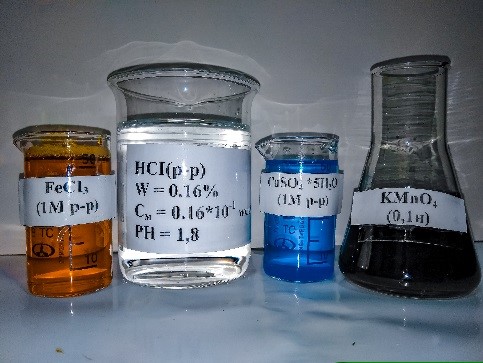 m (HCl) = M (HCl)* c (HCl)*Vm (HCl) = 36,5 г/моль *0,016 моль/л*0,25 л = 0,146 гm р-ра (HCl) =;	m р-ра (HCl) = V р-ра (HCl) = ;	V р-ра (HCl) = Vдистилл. воды = 0,25 л – V р-ра (HCl); 	Vдистилл. воды = 0,25л –0,09217мл = 157,83 мл = 0,15783 л. Для приготовления 0.25 л раствора HCl концентрацией 0,016 моль/л нужно к 0,09217 л HCl добавить 0,15783 л дистиллированной воды.	Опыт № 2. Приготовление искусственной желудочной средыЧистый желудочный сок представляет собой бесцветную прозрачную жидкость. Одним из компонентов желудочного сока является соляная кислота, поэтому его pH составляет 1,5 - 1,8. Температура желудочной среды составляет 37-38 oC. pH вычисляем по формуле: pH = Опыт № 3.  Приготовление растворов 1 М солей тяжелых металловc (раствора соли) =	 1 М =;	n (соли) = 0,05 моль;	n=;		m (соли) = n*M;		m (K2Cr2O7) = 0,05 моль * 294, 18 г/моль = 14.709 г. m (CoCl2) = 0,05 моль * 129, 84 г/моль = 6,492 г.m (ZnCl2) = 0,05 моль * 136, 29 г/моль = 6,8145 г.m (FeCl3) = 0,05 моль * 162, 2 г/моль = 8,11 г.m (CuSO4) = 0.05 моль * 159,609 г/моль = 7,98 г.Для приготовления 0,05 л 1М растворов солей тяжелых металлов нужно их массу (m) разбавить 0,05 л дистиллированной воды.Опыт № 4.  Подготовка проб для исследования.Для опытов мы взяли доступные в Беларуси овощи и фрукты (презентация, слайд 9).Таблица 4. Овощи и фрукты для исследованияНа мелкой терке измельчались фрукты и овощи, которые взяли для опыта. Для опытов брали 30 г. измельченных овощей, помещали в колбу с искусственно созданной желудочной средой. 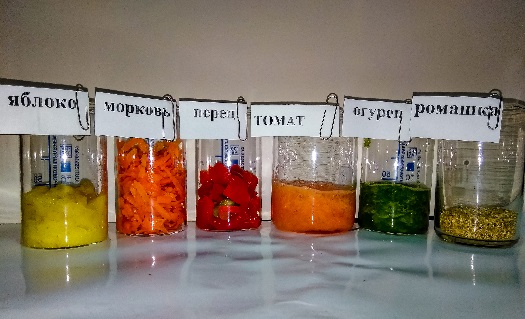 Добавляли в первую серию опытов 20 мл 1 М раствора K2Cr2O7 (дихромата калия); во вторую серию опытов добавляли 20 мл 1 М раствора CoCl2 (хлорида кобальта); в третью серию опытов - 20 мл 1 М раствора ZnCl2 (хлорида цинка); в четвёртую серию опытов - 20 мл 1 М раствора FeCl3 (нитрата свинца); в пятую серию опытов - 20 мл 1 М раствора CuSO4 (сульфата меди).Опыт № 5.Приготовление 0,1н раствора KMnO4 (перманганата калия)cН = ;	сH = 0,1н; 	V(H2O) = 0,1 л;	m (KMnO4) = n*Mэкв.;Mэкв. =M (KMnO4)* feq;		feq = ;		n (KMnO4) = cH* V (H2O); M (KMnO4) = 158,04г/моль;		n (KMnO4) = 0,1н * 0,1 л = 0,01 мольMэкв. = 158,04 г/моль *  = 31, 608 г/моль;	m (KMnO4) = 31,608 г/моль * 0,01 моль = 0, 31608 г.Для приготовления 0,05 л 0,1н раствора KMnO4 нужно 0,31608г. KMnO4 разбавить 0,05 л дистиллированной воды.3.2 Результаты исследования (презентация, слайд 11-12)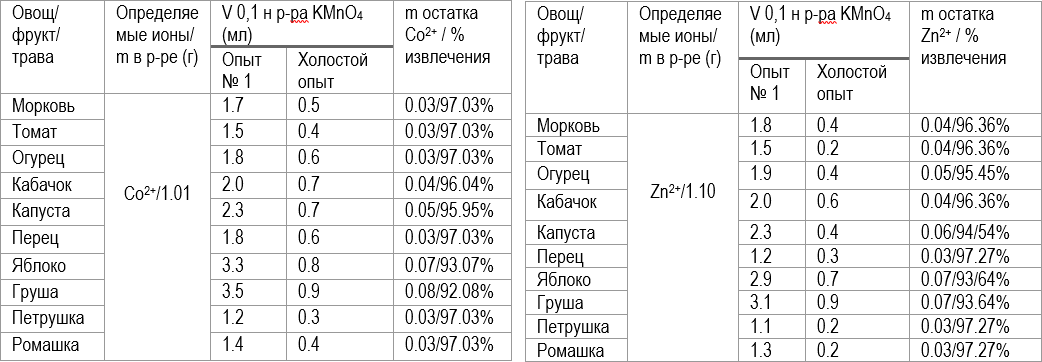 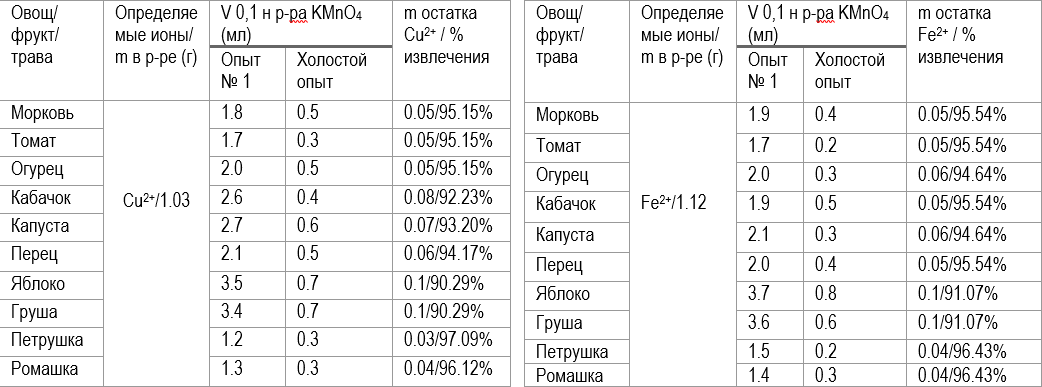 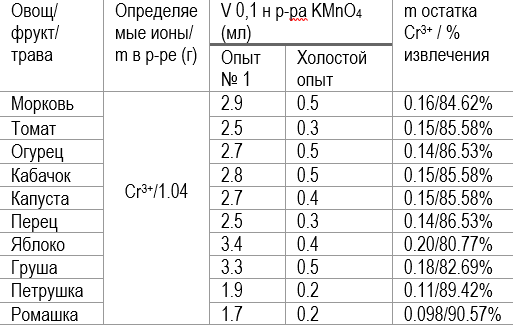 Вывод: По формулам:m остатка = % извлечения = высчитываем массу остатка и процент извлечения ионов металлов из раствора. Результаты исследования показывают, что ромашка, петрушка, томат извлекают больше ионов тяжелых металлов, чем остальные овощи и фрукты.На основании выше изложенной информации, мы решили выяснить,  сбалансирован ли рацион питания современных школьников, и знают ли они, что организм человека практически ежедневно подвержен воздействию ионов тяжелых металлов. С этой целью был проведен социологический опрос среди обучающихся старших классов нашей школы. 3.3 Социологический опросКакая пища преобладает в Вашем рационе?А) Растительная 	Б) Животная Сколько раз в день Вы употребляете пищу?А) 1	Б) 2	В) 3	Г) 4	Д) Более 5 разСчитаете ли Вы свой пищевой рацион сбалансированным?А) Да		Б) НетВаши перекусы в течение дня состоят из:А) Фруктов и овощей	Б) Фастфудов	В) Не перекусываю вообщеВы курящий человек?А) Да 	Б) Нет	В) Являюсь пассивным ‘курильщиком’, члены семьи, люди близкого окружения курятУпотребляете ли Вы ежедневно чистую питьевую воду, в каком количестве?А) Предпочитаю чай, кофе, напитки	Б) 1-2 стакана в день, регулярно	В) до 1 литра ежедневноУпотребляете ли Вы травяные чаи?А) Да		Б) НетЗнаете ли Вы о том, что ионы тяжёлых металлов способны накапливаться в организме, попадая туда с Вашим обычным пищевым рационом?А) Да		Б) Нет		В) ДогадываюсьРезультаты: (презентация, слайд 13): 4 Заключение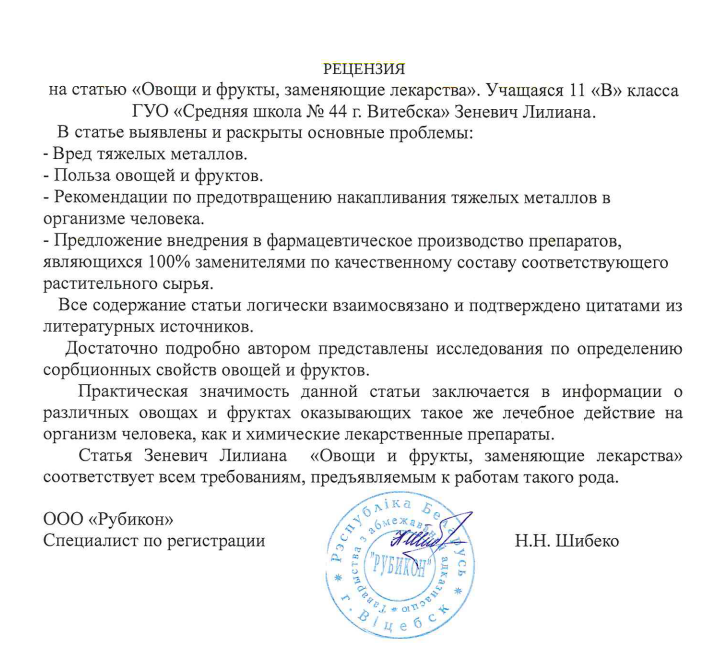 В результате проведённых экспериментов было подтверждено и установлено, что овощи и фрукты обладают сорбционными свойствами по отношению к ионам тяжелых металлов, т.к. исходя из результатов исследования, данных, занесенных в таблицу видно, что для холостого опыта в ходе титрования понадобился гораздо меньший объем раствора перманганата калия, чем для опыта с овощами, фруктами и травами, а это значит, что овощи, фрукты и травы адсорбируют на своей поверхности ионы тяжелых металлов. По результатам социологического опроса можно сделать вывод, что у современных людей достаточно несбалансированный рацион питания.В связи с этим у нас возникла идея о возможности производства фармацевтических препаратов на основе 100% растительного сырья, которые могли бы заменять не только пищевые продукты, но и различные лекарственные препараты (презентация, слайд 14). С этим предложением, предварительно изучив белорусский рынок медицинских препаратов, мы обратились на Витебское фармацевтическое предприятие ООО “Рубикон”. В ответ на наше предложение мы получили рецензию (презентация, слайд 15), в которой предприятие не отрицает возможность внедрения моих идей в их производство.  5 Рекомендации (презентация, слайд 16)Употребляйте в пищу овощи, фрукты, ягоды, т.к. пектин, содержащийся в них, адсорбирует на своей поверхности соли тяжелых металлов;Выпивайте чай из ромашки, календулы, облепихи, шиповника. Он защищает клетки от проникновения тяжёлых металлов и способствует их выведению;Выводите из организма изотопы радиоактивного цезия при помощи щавеля, шпината, салатов;Приготавливайте чай из травы кориандра, он выводит ртуть в течении двух месяцев;Проходите профилактические ежегодные осмотры у врачей;6 Источники информации1.	http://biofile.ru/bio/22670.html	2.	http://www.agrovodcom.ru/zz_metall.html3.	https://oko-planet.su/spravka/spravkasurvival/152527-kak-vyvesti-tyazhelye-metally-iz-organizma.html4.	https://studfiles.net/preview/6127925/page:12/5.	http://booksonchemistry.com/index.php?id1=3&category=analit-him&author=suslennikova-vm&book=1967&page=346.	http://hemi.nsu.ru/text177.htmСоставВоздухПары Hg (ртути), As (мышьяк), Cr (хром), Cd (кадмий), Mn (марганец), Cu (медь), Ni (никель), Pb (свинец), V (ванадий)Табачный дым76 химических элементов, в том числе As (мышьяк), Cd (кадмий), Ni (никель), Pb (свинец), Cr (хром) и другиеВыхлопные газыРазличные соединения свинцаМясоТяжёлые металлы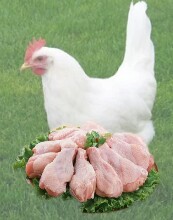 КурятинаCd (Кадмий)Pb (Свинец)As (Мышьяк)Zn (Цинк)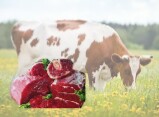 ГовядинаHg (Ртуть (0,2 мг/кг))Pb (Свинец)Cd (Кадмий (1,0 мг/кг))Zn (Цинк)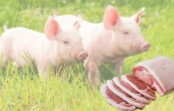 СвининаHg (Ртуть (0,2 мг/кг))Cd (Кадмий (1,0 мг/кг))Zn (Цинк)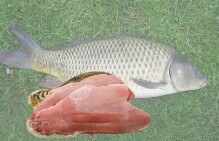 Рыба (Карп)Cd (Кадмий (0,2 мг/кг))Pb (Свинец)Hg (Ртуть (0,7 мг/кг))Тип коронкиСоставБиосовместимостьДостоинстваНедостаткиСеребряно – палладиевые24,5% Pa (палладий), 75,1% Ag (серебро)ВысокаяБюджетный вариант; долговечностьПри ежедневной носке зубную эмаль поражает кариес Золотые91,6% Au (золото), 4.2% Ag (серебро), 4,2% Cu (медь)42%Быстрое изготовление; удобство эксплуатации Низкая эстетичность Стальные98% Fe (железо), 2% C (углерод) ВысокаяСтойкость к коррозииТоксическое воздействие на организмКобальтохромовые66-67% Co (кобальт), 26-30% Cr (хром), 3-5% Ni (никель)36%Надежны в эксплуатацииМеталлы в некоторых случаях могут вызывать аллергию Никельхромовые62% Ni(никель), 38% Cr (хром)36%НадежныНе пропускает свет ЦиркониевыеZrO2ВысокаяНе изменяет цвета; не окисляетсяВысокая стоимость ФарфоровыеAl2O3 * 2 SiO2 * 2 H2O; SiO2 ; K[AlSi3O8] ВысокаяОбладают светопроницаемостьюПовышенная хрупкость Овощи Масса, которую взяли для опыта (г)Морковь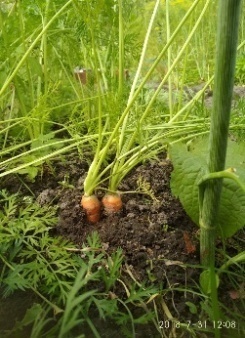 30     Томат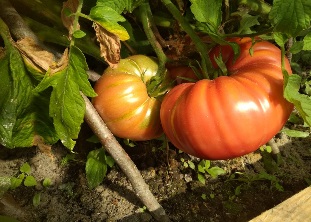 30Огурец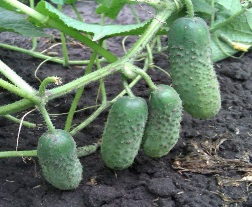 30   Кабачок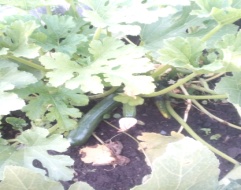 30    Капуста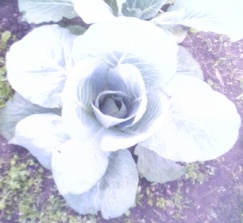 30     Перец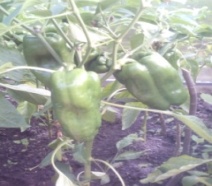 30ФруктыМасса, которую взяли для опыта (г)	   Яблоко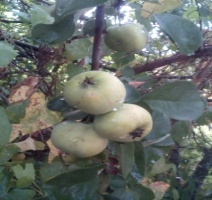 30Груша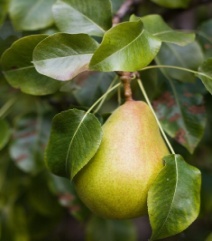 30ТравыМасса, которую взяли для опыта(г)	 Петрушка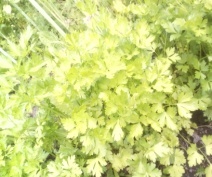 30 Ромашка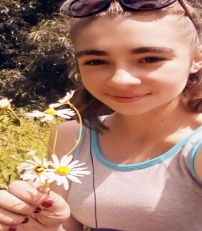 30